Кадровое обеспечение по программе подготовки специалистов среднего звена 15.02.12 «Монтаж, техническое обслуживание и ремонт промышленного оборудования (по отраслям)»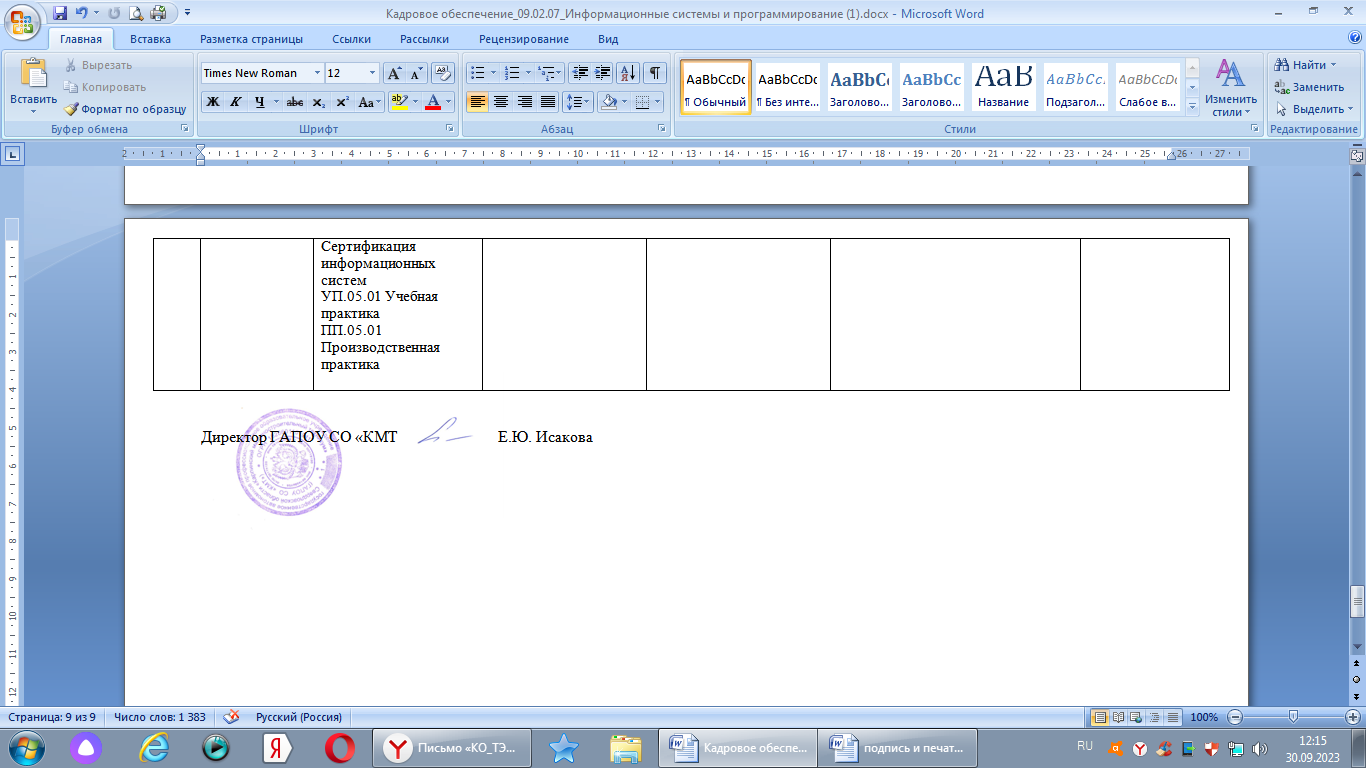 №Педагогические кадрыОбщепрофессиональные дисциплины\
Профессиональные модулиОбразованиеОпыт деятельностив организациях соответствующей профессиональной сферыПовышение квалификации(стажировка)Наличие аттестации1ОвчинниковаОльга ЮрьевнаБД.01 Русский язык и литература Высшее, Свердловский государственный педагогический институтСпециальностьРусский язык и литератураКвалификацияУчитель русского языка и литературы средней школыКарпинский машиностроительный техникум2011г.  преподаватель по настоящее времяООО «Центр непрерывного образования и инноваций»  г. Санкт- Петербург Повышение квалификации по программе «Содержание и методика преподавания русского языка и литературы в соответствии с ФГОС СОО в образовательной организации среднего  профессионального образования» 16.06.2020 по 30.06.2020 рег. № 78/56-1003 объем 72часаСоответствие занимаемой должности преподавателяприказ № 175-К от 11.05.20212ОреховаВикторияВладимировнаБД.02 Иностранный языкОГСЭ.03 Иностранный язык в профессиональной деятельностиВысшее, ФГБОУ ВПО «Уральский государственный экономический университет»Программа бакалавриата Государственное и муниципальное управлениеКвалификацияБакалаврООО ДПО «Университет профессиональных стандартов» г.Москва Диплом о профессиональной переподготовке по программе«Преподаватель английского языка» КвалификацияПреподаватель английского языкаКарпинский машиностроительный техникум2016г.  преподаватель по настоящее время3Махнёва Наталья АлександровнаБД.03 ИсторияОГСЭ.02 ИсторияВысшее, Уральский государственный технический университетСпециальностьЭкономика и управление в металлургииКвалификацияИнженер-экономистООО Учебный центр «Профессионал» г.Москва Диплом о профессиональной переподготовке по программе «История: теория и методика преподавания в образовательной организации», 28.02.2018 Квалификация- учитель историиКарпинские профессиональное училище 1996-2007г.г. преподаватель Карпинский машиностроительный техникум 2007гпреподаватель по настоящее времяООО «Педспециалист» курсы повышения квалификации по программе «Методика преподавания истории в условиях реализации ФГОС» в объеме 72 часа31.01.202317.02.2023Рег. № 06.50.00976Перваяквалификационная категория по должности преподавательс  29.12.2020по 29.12.2025приказ № 21-Д от 19.01.20214Селезнев Олег АлександровичБД.04 Физическая культураОГСЭ.04 Физическая культураВысшееФГБОУ ВО «Уральский государственный педагогический университет»  г. ЕкатеринбургДиплом бакалавраНаправленность образовательной программы «Физическая культура»Карпинский машиностроительный техникум 2013- руководитель физического воспитания по настоящее времяГАОУ ДПО СО «ИРО» г. Екатеринбургповышения квалификациипо программе «Профессиональное воспитание и социализация обучающихся в профессиональных образовательных организациях (проектное управление)» с 20.09.2021-24.09.2021 в объеме 40 часов, рег. № 53773Перваяквалификационная категория по должности преподавательс  29.12.2020по 29.12.2025приказ № 21-Д от 19.01.20215Макаров Владимир ГеннадьевичБД.05 Основы безопасности жизнедеятельностиОП. 12 Безопасность жизнедеятельностиВысшее «Уральский юридический институт МВД России»  г. ЕкатеринбургДиплом юриста-специалиста по специальности «Юриспруденция»1995-2021 служба в МВД РоссииКарпинский машиностроительный техникум2021г. преподаватель-организатор ОБЖпо настоящее времяУМЦ ГОЧС г. КраснотурьинскПовышение квалификации по программе «Подготовка руководителей и работников гражданской обороны и органов управления Свердловской областной системы единой государственной системы предупреждения и ликвидации чрезвычайных ситуаций» в объеме 36 часов с 16.05.2022 по 30.05.2022, рег.№ 6/93ДО6ОреховаНина ВладимировнаБД.06 Химия, БД.08 Биология,БД.09 Экология,ЕН 03. Экологические основы природопользованияВысшее, Омский государственный педагогический университетспециальностьБиологияКвалификацияУчитель биологииКарпинский машиностроительный техникум2003 - заместитель директора по учебной работе(внутренний совместитель по должности преподаватель)ГАПОУ СО «Верхнепышминский механико-технологический техникум «Юность»Курсы повышения квалификации по программе: «Практика и методика реализации образовательных программ среднего профессионального образования с учетом специфики стандартов Ворлдскилс по компетенции «Лабораторный химический анализ» объем 72 часов06.12.202216.12.2022Рег. № 000216Высшая квалификационная категорияпо должности преподаватель с 28.12.2021по 28.12.2026приказ № 12-Д от 14.01.20227Бирюкова Ольга АлексеевнаБД 10. Астрономия ОГСЭ 01. Основы философииВысшее, Нижнетагильский государственный педагогический институт	специальностьИсторияКвалификацияУчитель историиООО «Инфоурок» диплом профессиональной переподготовки по программе «Астрономия: теория и методика преподавания в образовательной организации» КвалификацияУчитель, преподаватель астрономииКарпинский машиностроительный техникум2001 - заместитель директора по учебной работе(внутренний совместитель по должности преподаватель)ООО «Центр непрерывного образования и инноваций» курсы повышения квалификации по программе «Организация исполнения законодательных актов и управленческих решений в области противодействия коррупции: деятельность ответственного в ОО» объем 36 часа01.02.202315.02.2023Рег. № 78/92-2024Соответствие занимаемой должности преподавателяприказ № 175-к от 11.05.20218КвашнинаЮлияЮрьевнаБД.07 Обществознание (включая экономику и право)Высшее, ГОУ ВПО «Уральский государственный педагогический университет»Специальность Менеджмент организации КвалификацияМенеджерООО «Инфоурок» г.Смоленск Диплом о профессиональной переподготовке по программе«Обществознание: теория и методика преподавания в образовательной организации» КвалификацияУчитель обществознанияКарпинский машиностроительный техникум2005г.  преподаватель по настоящее времяГАОУ ДПО СО «ИРО» г. Екатеринбургповышения квалификациипо программе «Профессиональное воспитание и социализация обучающихся в профессиональных образовательных организациях (проектное управление)» с 20.09.2021-24.09.2021 в объеме 40 часов, рег. № 53764ООО «Центр непрерывного образования и инноваций» курсы повышения квалификации по программе «Содержание и методика преподавания истории и обществознания в соответствии с ФГОС СОО в ОО СПО» объем 72 часа16.01.202330.01.2023Рег. № 78/92-792Перваяквалификационная категория по должности преподавательс  28.12.2021по 28.12.2026Приказ № 12-Д от 14.01.20229Державина Наталья ВладимировнаПД.01 Математика: алгебра, начало анализа, геометрияЕН 01. МатематикаВысшееСвердловский ордена «знак Почета» государственный педагогический институт, 1991СпециальностьМатематикаКвалификацияУчитель математики, информатики и вычислительной техникиКарпинский машиностроительный техникум2017 – преподаватель по настоящее время ООО «Центр непрерывного образования и инноваций» курсы повышения квалификации по программе «Содержание и методика преподавания математики в соответствии с ФГОС СООО в образовательной организации среднего профессионального образования» объем 72 часа16.12.202230.12.2022Рег. № 78/91-1266Перваяквалификационная категория по должности преподавательс  25.12.2018по 25.12.2023Приказ МО и ПО СО от 29.01.2019 № 28-Д10Майорова Ирина ИгорьевнаПД.02 ИнформатикаЕН 02. ИнформатикаОП 11. Информационные технологии в профессиональной деятельностиВысшее, ГОУ ВПО Нижнетагильская государственная социально-педагогическая академия	специальностьТехнология и предпринимательство Квалификация	Учитель технологии и предпринимательстваНегосударственное аккредитованное частное образовательное учреждение ВПО «Современная гуманитарная академия» диплом профессиональной переподготовки по программе «Информатика и вычислительная техника»Карпинский машиностроительный техникум2000- преподаватель по настоящее времяООО «Центр непрерывного образования и инноваций» курсы повышения квалификации по программе «Цифровые технологии в образовании: цифровая образовательная среда и диджитал компетентность педагога» объем 72 часа16.01.202330.01.2023Рег. № 78/92-340Высшая квалификационная категорияпо должности преподаватель с 29.12.2020по 29.12.2025Приказ № 21-Д от 19.01.202111Одегова Марина АркадьевнаПД.03 ФизикаВысшееНижнетагильский государственный педагогический институт, 1982СпециальностьМатематика-физикаКвалификацияУчитель математики и физики средней школыКарпинский машиностроительный техникум2014г.  преподаватель по настоящее времяООО «Центр  инновационного образования и воспитания» г.Саратов Курсы повышения квалификации по программе «Навыки оказания первой помощи в образовательных организациях» объем 36 часовмай 2021Соответствие занимаемой должности преподавателя362-к от 12.10.202012ДенисоваМарина ВасильевнаОП.05 Электротехника и основы электроникиВысшее,г. Екатеринбург ФГАОУ ВПО «РГППУ»Программа бакалавриата по направлению подготовки Электроэнергетика и электротехникаквалификацияБакалаврКарпинский машиностроительный техникумС 2010  преподаватель по настоящее времяГАПОУ СО «Верхнепышминский механико-технологический техникум «Юность»Курсы повышения квалификации по программе: «Основы программирования логических реле ONI, в среде программирования ONI PLR Studio» объем 36 часов18.02.202325.03.2023Рег. № 000244Первая квалификационная категорияпо должности преподаватель с 29.12.2020 по 29.12.2025 Приказ № 21-Д от 19.01.202113БуяноваИрина ВасильевнаОП 03. Техническая механикаОП 04. Метрология, стандартизация и сертификацияОП 06. Технологическое оборудованиеОП 07. Технология отраслиВысшее, Душанбинский государственный педагогический институт им. ШевченкоСпециальностьОбщетехнические дисциплины и труд	КвалификацияУчитель общетехнических дисциплинКарпинский машиностроительный техникум2000 - заведующий дневным отделением 2003- заместитель директора по общеобразовательным дисциплинам2004 - переведена на должность преподаватель по настоящее времяООО «Центр непрерывного образования и инноваций» курсы повышения квалификации по программе «Формирование и развитие у обучающихся гибких навыков как вызов времени и задача современного образования» объем 72 часа16.12.202230.12.2022Рег. № 78/91-983ГАПОУ СО «Верхнепышминский механико-технологический техникум «Юность»Курсы повышения квалификации по программе: «Практика и методика реализации образовательных программ среднего профессионального образования с учетом специфики стандартов Ворлдскилс по компетенции «Лабораторный химический анализ» объем 72 часов06.12.2022-16.12.2022 г.Рег. № 000214Приказ МО и МП СО от 02.04.2020 № 339-ДВысшая квалификационная категория по должности преподаватель с 27.03.2020по 27.03.202514ПопковаАннаПетровнаОП.10 Экономика отраслиВысшее,г. Екатеринбург ГОУ ВПО «Уральский государственный технический университет - УПИ»Специальность Экономика и управление на предприятии (машиностроение)квалификацияЭкономист-менеджерКарпинский машиностроительный техникумС 2001  преподаватель по настоящее времяФГБОУ «Международный детский центр «Артек»Курсы повышения квалификации по программе «Воспитание в диалоге настоящего и будущего» объем 24 часа30.11.202202.12.2022Рег. № 17442ООО «Столичный центр образовательных технологий»Курсы повышения квалификации по программе «Использование активных методов обучения при преподавании экономики в современном образовании» объем 108 часа04.11.202230.11.2022Рег. № 8393Высшая квалификационная категорияпо должности преподаватель с 27.03.2020 по 27.03.2025 Приказ МО и ПО СО от 02.04.2020 № 339-Д15Попова Светлана БореславовнаОП.01 Инженерная графикаПМ.01 Монтаж промышленного оборудования и пусконаладочные работыМДК 01.01 Осуществление монтажных работ промышленного оборудованияМДК 01.02 Осуществление пусконаладочных работ промышленного оборудованияУП.01.01 Учебная практикаПП.01.01Производственная практикаПМ 02. Техническое обслуживание и ремонт промышленного оборудованияМДК 02.01 Техническое обслуживание промышленного оборудованияМДК 02.02 Управление ремонтом промышленного оборудования и контроль над нимПП.02.01Производственная практикаВысшее, ГОУ ВПО «Уральский государственный технический университет – УПИ»СпециальностьМеталлургические машины и оборудованиеКвалификацияИнженерООО «Инфоурок» диплом профессиональной переподготовки по программе «Педагог среднего профессионального образования. Теория и практика реализации ФГОС нового поколения» КвалификацияПреподаватель ОАО «Карпинский электромашиностроительный завод»2001 техник – конструктор первой категории2004 по 2008 инженер-конструктор первой категории2011-2014 инженер-конструктор третьей категорииКарпинский машиностроительный техникумС 2014  преподаватель по настоящее времяООО «Инфоурок» г. Смоленск курсы повышения квалификации по программе «Интернет-технологии и социальные сети как средство учебной коммуникации»31.10.202230.11.2022Объем 144 часаРег. № 442755ГАПОУ СО «Верхнепышминский механико-технологический техникум «Юность»Курсы повышения квалификации по программе: «Практика и методика реализации образовательных программ среднего профессионального образования с учетом специфики стандартов Ворлдскилс по компетенции «Лабораторный химический анализ» объем 72 часов06.12.202216.12.2022Рег. № 000217Высшая квалификационная категорияпо должности преподаватель с 28.12.2021по 28.12.2026 Приказ № 12-Д от 14.01.202216Кочегарова Наталья ГеннадьевнаОП.02 МатериаловедениеОП 08. Обработка металлов резанием, станки и инструментыПМ.03  Организация ремонтных, монтажных иналадочных работ по промышленному оборудованиюМДК.03.01 Организация ремонтных работ по промышленному оборудованиюМДК.03.01 Организация монтажных работ по промышленному оборудованиюМДК.03.01 Организация наладочных работ по промышленному оборудованиюПП.03.01 Производственная практикаПМ 04. Выполнение работ по одной или нескольким профессиям рабочих, должностям служащих (18559 Слесарь-ремонтник)МДК 04.01 Слесарь-ремонтникУП 04.01 Учебная практикаПП 04.01 Производственная практикаВысшее, ГОУ ВПО «РГППУ»СпециальностьПрофессиональное обучение (машиностроение и технологическое оборудование)КвалификацияПедагог профессионального обученияОАО «Карпинский электромашиностроительный завод»2001 техник – технолог первой категории2005по 2014г. инженер-технологКарпинский машиностроительный техникумС 2014 преподавательпо настоящее времяГАПОУ СО «Верхнепышминский механико-технологический техникум «Юность»Курсы повышения квалификации по программе: «Практика и методика реализации образовательных программ среднего профессионального образования с учетом специфики стандартов Ворлдскилс по компетенции «Лабораторный химический анализ» объем 72 часов06.12.202216.12.2022Рег. № 000215Высшая квалификационная категорияпо должности преподаватель с 29.12.2020по 29.12.2025 Приказ № 21-Д от 19.01.202117БеретМарияВасильевнаОП 09. Охрана труда и бережливое производствоПМ 05. Участие в организации производственной деятельности структурного подразделенияМДК 05.01 Организация работы структурного подразделенияПП 05.01. Производственная практикаВысшее,ФГАОУ  ВПО «Уральский федеральный университет имени первого Президента России Б.Н.Ельцина»СпециальностьМеталлургические машины и оборудованиеКвалификацияИнженерОАО «Карпинский электромашиностроительный завод»2010 главный технолог по настоящее время